                                                 Bilaga till webbansökan                                                       				             Anpassad gymnasieskola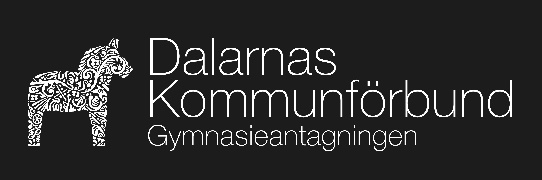 Boende (gäller Borlänge och Rättvik)Erforderliga bedömningar ska finnas och skickas snarast till berörd skola. 
(Gäller medicinsk, pedagogisk, social och psykologisk bedömning). I samband med denna ansökan görs en anhållan angående mottagande till Anpassad gymnasieskola.UnderskriftLämnas tillsammans med gymnasieansökanPostadress/Besöksadress:                    Telefon direkt:                                                                                                                                                                     Dalarnas kommunförbund             023-835 88                                                                                                                                                  Gymnasieantagningen                    E-post: antag@dalakf.se                                                                                                                           Sturegatan 30                                                                                                                                                                                                                                      791 51 Falun                                    Webbplats: www.dalarnaskommunforbund.se

Personuppgifterna i denna bilaga kommer att registreras i enlighet med GDPR (Kap III, Artikel 12) som underlag för antagningen tillgymnasiesärskolan. För ytterligare information om detta hänvisas till personuppgiftsansvarig i den kommun, det landsting eller den friståendeskola som du sökt till.Efternamn och tilltalsnamnEfternamn och tilltalsnamnPersonnummerVårdnadshavares namnTelefonMobilnr                                                             Vid behov av bostad med särskild service enligt § 9:8 LSS, ska du kontakta           JA           NEJ                         hemkommunens LSS-handläggare.     Samtycker till att dokumentation och information angående sökandes behörighet gällande mottagandet till Anpassad gymnasieskola får överlämnas till Anpassad gymnasieskola                                                                       JA                                   NEJ  Övrig information: Datum och sökandes namnteckningVårdnadshavares namnteckningVårdnadshavares namnteckning